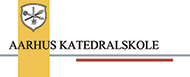 Referat af bestyrelsesmøde onsdag den 7. april 2021 kl 16.15 – 18.15.Tilstede: Henning Kjærgaard, Jens Hansen, Nete Bechmand, Claus Grambo Larsen, Marc Perera Christensen, Kristian Thorn, Anton Emil Meldgaard Vind, Maiken Baltzer Løsmar, Ditte Kirstine Nørtoft Nielsen, Laura Staberg Larsen, Britta Meyer Larsen (referent)Mødet blev afholdt virtuelt.
Dagsorden:Velkomst – herunder velkommen til elev Anton Emil Meldgaard VindGodkendelse og underskrift af referat fra sidste mødeReferatet blev godkendt.Godkendelse af dagsordenDagsordenen blev godkendt.Godkendelse af regnskab for 2020 og revisionsprotokol. Revisor Yvonne Bager, PWC gennemgik regnskabet og revisionsprotokollen. Regnskabet har fået en blank påtegning fra revisionen. Årets resultat blev på 2,3 mio. kr. og dermed højere end det budgetterede. Dette skyldes, at der i et år med corona er afholdt færre udgifter end forventet inden for mange områder. På undervisningens gennemførelse er der undgået langtidssygdom, og der har ikke været mange på barselsorlov i løbet af året. Dermed er der afholdt færre lønomkostninger end forventet. Endvidere har opgørelsen af feriepengeforpligtigelsen ved overgangen til den nye ferielov betydet langt færre omkostninger til ferie end forventet. Endelig er der anvendt færre midler til kurser, der har været afholdt færre ekskursioner, færre møder mv og udgifter til censur og eksamen blev mindre i sommeren 2020 på grund af færre eksamensbegivenheder. På området ledelse og administration har der været vakante stillinger i lange perioder, hvilket har resulteret i et markant mindre forbrug. Årets resultat styrker skolens likviditet og betyder, at likviditeten stadig vil være god efter indbetaling af de indefrosne feriepenge (ca. 5 mio. kr) til staten.Revisor roste skolen for god økonomistyring i en tid med nedgang i klassetallet. Hun bemærkede, at lønomkostningerne pr. årsværk er stigende grundet færre årsvikaransættelser og anciennitetsstigninger hos medarbejderstaben. Hun anbefalede, at der i tilknytning til resultatbudgetterne for de kommende år udarbejdes likviditets- og balancebudgetter. LE pointerede, at administrationen i givet fald vil få brug for ekstra ressourcer.Bestyrelsen godkendte regnskabet.Siden sidst på skolen v. rektor LE orienterede:Låneomlægningen af skolens variabelt forrentede lån er gennemført. Renten blev på -0,17.Fra bygningsvedligeholdelsesplanen:Taget på H-bygningen der stod til udskiftning i disse år, er vurderet af fagkyndige til at kunne holde minimum 5-6 år endnu. Dette skal undersøges igen om nogle år og til den tid indarbejdes det i skolens budget.Toiletterne er N-bygningen er ved at blive renoveret i overensstemmelse med bygningsfredningens direktiver, og fremstår snart nye og tilbageførte til bygningstidspunktet.Kommentarer til økonomi: Skolen har fået kompensation for udgifter til ekstra rengøring.Ligeledes bliver udgifter til den netop nystartede selvtestning kompenseret.I skoleåret har været afholdt mindre brobygning end normalt, hvilket betyder tab i regnskabet 20 og 21.Lån er omlagt med rentefordel til følge.Der er ansat en ny uddannelsesleder i ledelsen, ligeledes er administrationen opnormeret med udvidet sekretærtid. En lærer ansat i AC-stilling til at hjælpe LE med praktiske opgaver.Genåbning af skolen: Fra 6.4. er skolen genåbnet, og eleverne må komme på skolen 50% af tiden til undervisning. Før påske afviklede vi aktiviteter for eleverne med henblik på trivsel. Genåbningen og vekslen mellem virtuel og fysik undervisning giver en om del omstilling for lærere og elever. Stor ros til lærerne for stor omstillingsparathed og for super professionel håndtering af situationen. Eleverne har vist stor glæde over at være tilbage på skolen igen.For elever, der har været særligt ramte af hjemsendelsen, er der iværksat trivselsgruppeaktiviteter af og med teamlærerne.Der er netop blevet udmøntet midler til skolerne med henblik på afholdelse af ekstra aktiviteter til udbedring af faglige mangler. Vi planlægger med fx tolærerordninger til at træne fx sprogfærdigheder, eksperimenter i de naturvidenskabelige fag og meget andet i de forskellige andre fag. Ligeledes følger nogle midler til styrkelse af trivsel.Kravet til afvikling af selvtest er vi i fuld gang med at implementere. Vi har ansat to supervisorer til at bistå med dette og forventer at være i fuld gang uge 16. Der vil forventeligt blive ansat flere supervisorer senere.Der vil ikke i den aktuelle corona-situation blive foretage personaletilpasninger i år trods nedgangen i klassetallet. Med til dette hjælper, at en række lærere går på orlov samt naturlig afgang i lærergruppen. Denne beslutning vil dog konkret betyde, at der for en række læreres vedkommende skævvrides i fordelingen mellem deres fag i næste års opgavefordeling. For at lette denne situation lidt fik rektor bestyrelsens opbakning til med udgangspunkt i det gode resultat i 2020 om nødvendigt at overskride budget 2021 med op til ½ mio. kr. Bestyrelsen ønskede desuden, at der efter rektors konkrete vurdering blev anvendt ekstra midler til elevtrivsel i dette finansår.Orientering om processen med elevfordeling og kapacitetsfastsættelse v. rektor.LE orienterede: Elevfordelingsprocessen landede med 10 klasser til Katedralskolen, hvilket må anses for tilfredsstillende situationen taget i betragtning. Pt er vi i fuld gang med elevfordelingsprocessen, hvor flere hundrede elever skal flyttes. KUO-fordelingen følger sidste års proces. Regionen styrer processen med elevfordelinger.  Bestyrelsen tog orienteringen til efterretning.Orientering om ansøgertal. Orienteringspunkt. Bilag 3.LE orienterede: Ansøgertallet svarer til sidste års tal og er meget tilfredsstillende. Bestyrelsen tog orientering til efterretning.Forslag om ændring af skolens studie- og ordensregler. Beslutningspunkt. Bilag 4.LE orienterede: De foreslåede tilføjelser gælder krænkende adfærd samt rammer for, og organisering af, virtuel undervisning. Ang. krænkende adfærd er der ligeledes udarbejdet handlingsplan for håndtering af involverede parter i en eventuel sag. Bestyrelsen bemærkede, at involveres den øverste ledelse i en sag om krænkende adfærd, involveres bestyrelsesformanden.Bestyrelsen godkendte ændringerne.Elevtrivselsundersøgelsen 2020 med handlingsplaner. Orienteringspunkt. Bilag 5. LE orienterede: Elevtrivselsundersøgelsen 2020 viser, at eleverne trives rigtigt godt på skolen, og at skolen generelt ligger over gennemsnittet i benchmarkingen. Et udvalg har behandlet resultaterne og har udvalgt fokuspunkter til videre behandling som sker med involvering af faggrupperne og klasseteams. Elevtrivselsundersøgelsen foretages ud fra en spørgeramme, som skolen skal følge ifølge ministeriet.Bestyrelsen tog orientering til efterretning.Forslag til handlingsplaner for skoleåret 20/21. Beslutningspunkt. Bilag 6.LE orienterede: Fra handlingsplanerne for 20/21 er der punkter skolen pga. COVID ikke har nået, derfor er der elementer af gentagelse i handlingsplanerne 21/22. Derudover er et særligt vigtigt fokus næste skoleår på at yde en indsats for at genetablere skolekultur og skoletraditioner. Dette gælder både for elever og personaler.  Bestyrelsen bifaldt dette og vedtog handlingsplanerne. Der var et ønske hos bestyrelsen om næste år at blive orienteret om ”mellemregningerne” ved etablering af handlingsplanerne.Næste møde afholdes d. 2.6.2021 kl. 16.30 – 18.30.Evt. Der var ingen punkter til eventuelt.       Tiltrådt af rektor